Betriebsanweisungfür Tätigkeiten mit Gefahrstoffengem. § 14 GefStoffV Betriebsanweisungfür Tätigkeiten mit Gefahrstoffengem. § 14 GefStoffV 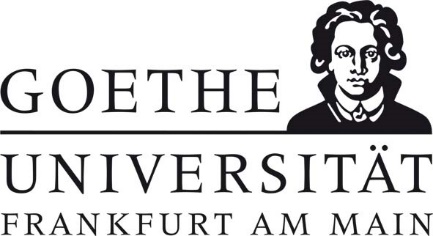 Geltungsbereich: Institut für	Bereichsverantwortlicher:                                                                                                                   Datum: Geltungsbereich: Institut für	Bereichsverantwortlicher:                                                                                                                   Datum: Geltungsbereich: Institut für	Bereichsverantwortlicher:                                                                                                                   Datum: Geltungsbereich: Institut für	Bereichsverantwortlicher:                                                                                                                   Datum: GefahrstoffbezeichnungGefahrstoffbezeichnungGefahrstoffbezeichnungGefahrstoffbezeichnung1-Propanol1-Propanol1-Propanol1-PropanolGefahr für Mensch und UmweltGefahr für Mensch und UmweltGefahr für Mensch und UmweltGefahr für Mensch und Umwelt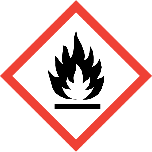 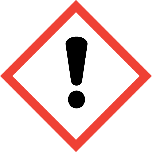 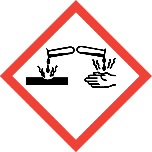 GEFAHR- Flüssigkeit und Dampf leicht entzündbar. (H225)- Verursacht schwere Augenschäden. (H318)- Kann Schläfrigkeit und Benommenheit verursachen. (H336)- Einatmen oder Verschlucken kann zu Gesundheitsschäden führen. Schwindel, Kopfschmerzen, Benommenheit bis zur Bewusstlosigkeit oder andere Hirnfunktionsstörungen können auftreten.- Dämpfe sind schwerer als Luft und bilden mit Luft explosionsfähige Atmosphäre. Bei Vorhandensein von Zündquellen ist mit erhöhter Explosionsgefahr zu rechnen.- Reagiert mit starken Oxidationsmitteln unter heftiger Wärmeentwicklung und bildet mit Alkalimetallen oder Erdalkalimetallen gefährliche Gase und Dämpfe (Wasserstoff).- Zersetzt sich beim Erhitzen in gefährliche Gase (z.B. Formaldehyd, Wasserstoff).- Wassergefährdungsklasse (WGK): 1 (schwach wassergefährdend)- Flüssigkeit und Dampf leicht entzündbar. (H225)- Verursacht schwere Augenschäden. (H318)- Kann Schläfrigkeit und Benommenheit verursachen. (H336)- Einatmen oder Verschlucken kann zu Gesundheitsschäden führen. Schwindel, Kopfschmerzen, Benommenheit bis zur Bewusstlosigkeit oder andere Hirnfunktionsstörungen können auftreten.- Dämpfe sind schwerer als Luft und bilden mit Luft explosionsfähige Atmosphäre. Bei Vorhandensein von Zündquellen ist mit erhöhter Explosionsgefahr zu rechnen.- Reagiert mit starken Oxidationsmitteln unter heftiger Wärmeentwicklung und bildet mit Alkalimetallen oder Erdalkalimetallen gefährliche Gase und Dämpfe (Wasserstoff).- Zersetzt sich beim Erhitzen in gefährliche Gase (z.B. Formaldehyd, Wasserstoff).- Wassergefährdungsklasse (WGK): 1 (schwach wassergefährdend)- Flüssigkeit und Dampf leicht entzündbar. (H225)- Verursacht schwere Augenschäden. (H318)- Kann Schläfrigkeit und Benommenheit verursachen. (H336)- Einatmen oder Verschlucken kann zu Gesundheitsschäden führen. Schwindel, Kopfschmerzen, Benommenheit bis zur Bewusstlosigkeit oder andere Hirnfunktionsstörungen können auftreten.- Dämpfe sind schwerer als Luft und bilden mit Luft explosionsfähige Atmosphäre. Bei Vorhandensein von Zündquellen ist mit erhöhter Explosionsgefahr zu rechnen.- Reagiert mit starken Oxidationsmitteln unter heftiger Wärmeentwicklung und bildet mit Alkalimetallen oder Erdalkalimetallen gefährliche Gase und Dämpfe (Wasserstoff).- Zersetzt sich beim Erhitzen in gefährliche Gase (z.B. Formaldehyd, Wasserstoff).- Wassergefährdungsklasse (WGK): 1 (schwach wassergefährdend)Schutzmaßnahmen und VerhaltensregelnSchutzmaßnahmen und VerhaltensregelnSchutzmaßnahmen und VerhaltensregelnSchutzmaßnahmen und Verhaltensregeln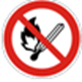 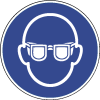 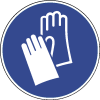 - Von Hitze, heißen Oberflächen, Funken, offenen Flammen und anderen Zündquellen fernhalten. Nichtrauchen.- An einem gut belüfteten Ort aufbewahren. Behälter dicht verschlossen halten.- Maßnahmen gegen elektrostatische Entladungen treffen. - Nicht essen, trinken oder schnupfen. - Im Labor am Arbeitsplatz Tagesbedarf nur in maximal 1-Liter-Behältern bereitstellen. - Lagerung im Labor nur im Gefahrstoffschrank, gegen Flammen und Hitzeeinwirkung geschützt. - Einatmen von Dämpfen / Aerosolen vermeiden! - Nur im Abzug arbeiten und Frontschieber geschlossen halten. - Berührung mit Augen und Haut vermeiden!  - Augenschutz tragen: Korbbrille. - Handschutz tragen: Schutzhandschuhe aus Nitrilkautschuk / Nitrillatex (NBR; 0,4 mm), Butylkautschuk (Butyl; 0,5 mm), Fluorkautschuk (FKM; 0,7 mm).- Schutzkleidung tragen: Laborkittel.- Vorsicht mit leeren Gebinden. Restmengen können gefährliche explosionsfähige Atmosphäre bilden!- Von Hitze, heißen Oberflächen, Funken, offenen Flammen und anderen Zündquellen fernhalten. Nichtrauchen.- An einem gut belüfteten Ort aufbewahren. Behälter dicht verschlossen halten.- Maßnahmen gegen elektrostatische Entladungen treffen. - Nicht essen, trinken oder schnupfen. - Im Labor am Arbeitsplatz Tagesbedarf nur in maximal 1-Liter-Behältern bereitstellen. - Lagerung im Labor nur im Gefahrstoffschrank, gegen Flammen und Hitzeeinwirkung geschützt. - Einatmen von Dämpfen / Aerosolen vermeiden! - Nur im Abzug arbeiten und Frontschieber geschlossen halten. - Berührung mit Augen und Haut vermeiden!  - Augenschutz tragen: Korbbrille. - Handschutz tragen: Schutzhandschuhe aus Nitrilkautschuk / Nitrillatex (NBR; 0,4 mm), Butylkautschuk (Butyl; 0,5 mm), Fluorkautschuk (FKM; 0,7 mm).- Schutzkleidung tragen: Laborkittel.- Vorsicht mit leeren Gebinden. Restmengen können gefährliche explosionsfähige Atmosphäre bilden!- Von Hitze, heißen Oberflächen, Funken, offenen Flammen und anderen Zündquellen fernhalten. Nichtrauchen.- An einem gut belüfteten Ort aufbewahren. Behälter dicht verschlossen halten.- Maßnahmen gegen elektrostatische Entladungen treffen. - Nicht essen, trinken oder schnupfen. - Im Labor am Arbeitsplatz Tagesbedarf nur in maximal 1-Liter-Behältern bereitstellen. - Lagerung im Labor nur im Gefahrstoffschrank, gegen Flammen und Hitzeeinwirkung geschützt. - Einatmen von Dämpfen / Aerosolen vermeiden! - Nur im Abzug arbeiten und Frontschieber geschlossen halten. - Berührung mit Augen und Haut vermeiden!  - Augenschutz tragen: Korbbrille. - Handschutz tragen: Schutzhandschuhe aus Nitrilkautschuk / Nitrillatex (NBR; 0,4 mm), Butylkautschuk (Butyl; 0,5 mm), Fluorkautschuk (FKM; 0,7 mm).- Schutzkleidung tragen: Laborkittel.- Vorsicht mit leeren Gebinden. Restmengen können gefährliche explosionsfähige Atmosphäre bilden!Verhalten im GefahrfallVerhalten im GefahrfallVerhalten im GefahrfallVerhalten im Gefahrfall-  Gefahrenbereich räumen und absperren, Vorgesetzten informieren.-  Ausgelaufenes/verschüttetes Produkt: Schutzbrille, Handschuhe sowie bei größeren Mengen Atemschutz tragen. Geeigneter Atemschutz: Gasfilter A (braun). Mit saugfähigem, unbrennbarem Material (z.B. Kieselgur, Sand) aufnehmen und entsorgen. -  Im Brandfall: Produkt ist brennbar. Geeignete Löschmittel: Kohlendioxid, alkoholbeständiger Schaum, Löschpulver, auch Wassernebel. NICHT Wasser im Vollstrahl! Bei Brand entstehen gefährliche Dämpfe (z.B. Kohlenmonoxid). -  Das Eindringen in Boden, Gewässer und Kanalisation muss verhindert werden.-  Gefahrenbereich räumen und absperren, Vorgesetzten informieren.-  Ausgelaufenes/verschüttetes Produkt: Schutzbrille, Handschuhe sowie bei größeren Mengen Atemschutz tragen. Geeigneter Atemschutz: Gasfilter A (braun). Mit saugfähigem, unbrennbarem Material (z.B. Kieselgur, Sand) aufnehmen und entsorgen. -  Im Brandfall: Produkt ist brennbar. Geeignete Löschmittel: Kohlendioxid, alkoholbeständiger Schaum, Löschpulver, auch Wassernebel. NICHT Wasser im Vollstrahl! Bei Brand entstehen gefährliche Dämpfe (z.B. Kohlenmonoxid). -  Das Eindringen in Boden, Gewässer und Kanalisation muss verhindert werden.-  Gefahrenbereich räumen und absperren, Vorgesetzten informieren.-  Ausgelaufenes/verschüttetes Produkt: Schutzbrille, Handschuhe sowie bei größeren Mengen Atemschutz tragen. Geeigneter Atemschutz: Gasfilter A (braun). Mit saugfähigem, unbrennbarem Material (z.B. Kieselgur, Sand) aufnehmen und entsorgen. -  Im Brandfall: Produkt ist brennbar. Geeignete Löschmittel: Kohlendioxid, alkoholbeständiger Schaum, Löschpulver, auch Wassernebel. NICHT Wasser im Vollstrahl! Bei Brand entstehen gefährliche Dämpfe (z.B. Kohlenmonoxid). -  Das Eindringen in Boden, Gewässer und Kanalisation muss verhindert werden.-  Gefahrenbereich räumen und absperren, Vorgesetzten informieren.-  Ausgelaufenes/verschüttetes Produkt: Schutzbrille, Handschuhe sowie bei größeren Mengen Atemschutz tragen. Geeigneter Atemschutz: Gasfilter A (braun). Mit saugfähigem, unbrennbarem Material (z.B. Kieselgur, Sand) aufnehmen und entsorgen. -  Im Brandfall: Produkt ist brennbar. Geeignete Löschmittel: Kohlendioxid, alkoholbeständiger Schaum, Löschpulver, auch Wassernebel. NICHT Wasser im Vollstrahl! Bei Brand entstehen gefährliche Dämpfe (z.B. Kohlenmonoxid). -  Das Eindringen in Boden, Gewässer und Kanalisation muss verhindert werden.Erste HilfeErste HilfeErste HilfeNOTRUF 112Selbstschutz beachten, Vorgesetzten informieren.Nach Augenkontakt: Sofort unter Schutz des unverletzten Auges ausgiebig (mind. 10 Minuten) bei geöffneten Lidern mit Wasser spülen. Steriler Schutzverband. Augenärztliche Behandlung.Nach Hautkontakt: Verunreinigte Kleidung sofort ausziehen. Haut mit viel Wasser spülen. Nach Einatmen: Verletzten aus dem Gefahrenbereich bringen. Frischluftzufuhr. Arzt hinzuziehen.Nach Verschlucken: Sofortiges kräftiges Ausspülen des Mundes mit Wasser. Wasser in kleinen Schlucken trinken lassen. Selbstschutz beachten, Vorgesetzten informieren.Nach Augenkontakt: Sofort unter Schutz des unverletzten Auges ausgiebig (mind. 10 Minuten) bei geöffneten Lidern mit Wasser spülen. Steriler Schutzverband. Augenärztliche Behandlung.Nach Hautkontakt: Verunreinigte Kleidung sofort ausziehen. Haut mit viel Wasser spülen. Nach Einatmen: Verletzten aus dem Gefahrenbereich bringen. Frischluftzufuhr. Arzt hinzuziehen.Nach Verschlucken: Sofortiges kräftiges Ausspülen des Mundes mit Wasser. Wasser in kleinen Schlucken trinken lassen. Selbstschutz beachten, Vorgesetzten informieren.Nach Augenkontakt: Sofort unter Schutz des unverletzten Auges ausgiebig (mind. 10 Minuten) bei geöffneten Lidern mit Wasser spülen. Steriler Schutzverband. Augenärztliche Behandlung.Nach Hautkontakt: Verunreinigte Kleidung sofort ausziehen. Haut mit viel Wasser spülen. Nach Einatmen: Verletzten aus dem Gefahrenbereich bringen. Frischluftzufuhr. Arzt hinzuziehen.Nach Verschlucken: Sofortiges kräftiges Ausspülen des Mundes mit Wasser. Wasser in kleinen Schlucken trinken lassen. Sachgerechte EntsorgungSachgerechte EntsorgungSachgerechte EntsorgungSachgerechte EntsorgungAbfälle in geschlossenen Behältern sammeln und nach Abfallrichtlinie über das zentrale Zwischenlager (Tel.: 798 – 29392) entsorgen.Abfälle in geschlossenen Behältern sammeln und nach Abfallrichtlinie über das zentrale Zwischenlager (Tel.: 798 – 29392) entsorgen.Abfälle in geschlossenen Behältern sammeln und nach Abfallrichtlinie über das zentrale Zwischenlager (Tel.: 798 – 29392) entsorgen.Abfälle in geschlossenen Behältern sammeln und nach Abfallrichtlinie über das zentrale Zwischenlager (Tel.: 798 – 29392) entsorgen.